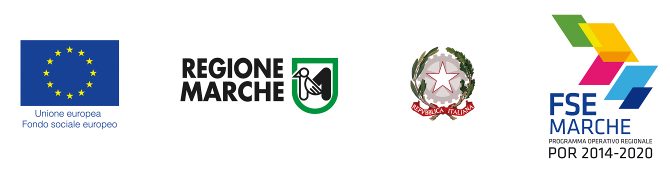 ALLEGATO A2 DICHIARAZIONE PER LA CONCESSIONE DI AIUTI IN “DE MINIMIS”Facsimile scaricare da http://www.regione.marche.it/Entra-in-Regione/Avvisi-Pubblicihttp://www.regione.marche.it/Regione-Utile/Lavoro-e-Formazione-Professionale (da compilare, stampare sottoscrivere scansionare e inserire sul siform 2 nella sezione allegati da sottoscrivere digitalmente)
Dichiarazione sostitutiva per la concessione di aiuti in «de minimis», ai sensi dell'art. 47 del decreto del Presidente della Repubblica 28 dicembre 2000, n. 445 (Testo unico delle disposizioni legislative e regolamentari in materia di documentazione amministrativa)Il sottoscritto:In qualità di titolare/legale rappresentante dell’impresa:In relazione a quanto previsto dall’Avviso PubblicoPer la concessione di aiuti «de minimis» di cui al Regolamento (UE) n. 1407/2013 della Commissione del 18 dicembre 2013, (pubblicato sulla Gazzetta ufficiale dell’Unione europea n. L 352/1 del 24/12/2013),Nel rispetto di quanto previsto dal seguente Regolamento della Commissione:Regolamento n. 1407/2013 de minimis generalePRESA VISIONE delle istruzioni per la predisposizione della presente dichiarazione;CONSAPEVOLE delle responsabilità anche penali assunte in caso di rilascio di dichiarazioni mendaci, formazione di atti falsi e loro uso, e della conseguente decadenza dai benefici concessi sulla base di una dichiarazione non veritiera, ai sensi degli articoli 75 e 76 del decreto del Presidente della Repubblica 28 dicembre 2000, n. 445 (Testo unico delle disposizioni legislative e regolamentari in materia di documentazione amministrativa),DICHIARASezione A – Natura dell’impresa  Che l’impresa non è controllata né controlla, direttamente o indirettamente, altre imprese. Che l’impresa controlla, anche indirettamente, le imprese seguenti aventi sede legale in Italia, per ciascuna delle quali presenta la dichiarazione di cui all’Allegato 2 bis:(Ragione sociale e dati anagrafici) (ripetere tabella se necessario)Che l’impresa è controllata, anche indirettamente, dalle imprese seguenti aventi sede legale o unità operativa in Italia, per ciascuna delle quali presenta la dichiarazione di cui all’Allegato 2 bis:(Ragione sociale e dati anagrafici) (ripetere tabella se necessario)Sezione B - Rispetto del massimaleChe l’esercizio finanziario (anno fiscale) dell’impresa rappresentata inizia il ___________ e termina il _________;2.1 - Che all’impresa rappresentata NON E’ STATO CONCESSO nell’esercizio finanziario corrente e nei due esercizi finanziari precedenti alcun aiuto «de minimis», tenuto conto anche delle disposizioni relative a fusioni/acquisizioni o scissioni;2.2 - Che all’impresa rappresentata SONO STATI CONCESSI nell’esercizio finanziario corrente e nei due esercizi finanziari precedenti i seguenti aiuti «de minimis», tenuto conto anche delle disposizioni relative a fusioni/acquisizioni o scissioni:(Aggiungere righe se necessario)Sezione C – settori in cui opera l’impresaChe l’impresa rappresentata opera solo nei settori economici ammissibili al finanziamento;Che l’impresa rappresentata opera anche nel settore economico del «trasporto merci su strada per conto terzi», tuttavia dispone di un sistema adeguato di separazione delle attività o distinzione dei costi.AUTORIZZAl’Amministrazione concedente al trattamento e all’elaborazione dei dati forniti con la presente dichiarazione, per finalità gestionali e statistiche, anche mediante l’ausilio di mezzi elettronici o automatizzati, nel rispetto della sicurezza e della riservatezza e ai sensi dell’articolo 38 del citato DPR n. 445/2000 allegando alla presente dichiarazione, copia fotostatica di un documento di identità.						SI IMPEGNAa comunicare gli eventuali aiuti ricevuti in data successiva alla presente dichiarazione e fino alla data di eventuale concessione dell’aiuto.Località e data ……………                                                                             In fede    ___________________(Documento firmato digitalmente)Istruzioni per la compilazione delle dichiarazioni per la concessione di aiuti in “de minimis”Il legale rappresentante di ogni impresa candidata a ricevere un aiuto in regime «de minimis» è tenuto a sottoscrivere una dichiarazione – rilasciata ai sensi dell’art. 47 del DPR 445/2000 – che attesti l’ammontare degli aiuti «de minimis» ottenuti nell’esercizio finanziario in corso e nei due precedenti.Il nuovo aiuto potrà essere concesso solo se, sommato a quelli già ottenuti nei tre esercizi finanziari suddetti, non superi i massimali stabiliti da ogni Regolamento di riferimento.Poiché il momento rilevante per la verifica dell’ammissibilità è quello in cui avviene la concessione (il momento in cui sorge il diritto all’agevolazione), la dichiarazione dovrà essere confermata – o aggiornata – con riferimento al momento della concessione.Si ricorda che se con la concessione Y fosse superato il massimale previsto, l’impresa perderebbe il diritto non all’importo in eccedenza, ma all’intero importo dell’aiuto oggetto della concessione Y in conseguenza del quale tale massimale è stato superato.Sezione A:     Come individuare il beneficiario – Il concetto di “controllo” e l’impresa unica.Le regole europee stabiliscono che, ai fini della verifica del rispetto dei massimali, “le entità controllate (di diritto o di fatto) dalla stessa entità debbano essere considerate come un’unica impresa beneficiaria”. Ne consegue che nel rilasciare la dichiarazione «de minimis» si dovrà tener conto degli aiuti ottenuti nel triennio di riferimento non solo dall’impresa richiedente, ma anche da tutte le imprese, a monte o a valle, legate ad essa da un rapporto di collegamento (controllo), nell’ambito dello stesso Stato membro. Fanno eccezione le imprese tra le quali il collegamento si realizza attraverso un Ente pubblico, che sono prese in considerazione singolarmente. Fanno eccezione anche le imprese tra quali il collegamento si realizza attraverso persone fisiche, che non dà luogo all’”impresa unica”.Il rapporto di collegamento (controllo) può essere anche indiretto, cioè può sussistere anche per il tramite di un’impresa terza. Di seguito si riporta la definizione legislativa di “impresa unica”:Pertanto, qualora l’impresa richiedente faccia parte di «un’impresa unica» così definita, ciascuna impresa ad essa collegata (controllata o controllante) dovrà fornire le informazioni relative al rispetto del massimale, facendo sottoscrivere al proprio legale rappresentante una dichiarazione sostitutiva di atto di notorietà (Allegato 2 bis). Tali dichiarazioni dovranno essere allegate alla domanda da parte dell’impresa richiedente.Sezione B: Rispetto del massimale.Quali agevolazioni indicare?Devono essere riportate tutte le agevolazioni ottenute in «de minimis» ai sensi di qualsiasi regolamento europeo relativo a tale tipologia di aiuti, specificando, per ogni aiuto, a quale regolamento faccia riferimento (agricoltura, pesca, SIEG o “generale”).Nel caso di aiuti concessi in forma diversa dalla sovvenzione (ad esempio, come prestito agevolato o come garanzia), dovrà essere indicato l’importo dell’equivalente sovvenzione, come risulta dall’atto di concessione di ciascun aiuto.In relazione a ciascun aiuto deve essere rispettato il massimale triennale stabilito dal regolamento di riferimento e nell’avviso.Un’impresa può essere beneficiaria di aiuti ai sensi di più regolamenti «de minimis»; a ciascuno di tali aiuti si applicherà il massimale pertinente, con l’avvertenza che l’importo totale degli aiuti «de minimis» ottenuti in ciascun triennio di riferimento non potrà comunque superare il tetto massimo più elevato tra quelli cui si fa riferimento.Inoltre, qualora l'importo concesso sia stato nel frattempo anche liquidato a saldo, l'impresa potrà dichiarare anche questo importo effettivamente ricevuto se di valore diverso (inferiore) da quello concesso. Fino al momento in cui non sia intervenuta l’erogazione a saldo, dovrà  essere indicato solo l’importo concesso.Periodo di riferimento:Il massimale ammissibile stabilito nell’avviso si riferisce all’esercizio finanziario in corso e ai due esercizi precedenti. Per “esercizio finanziario” si intende l’anno fiscale dell’impresa. Qualora le imprese facenti parte dell’”impresa unica” abbiano esercizi fiscali non coincidenti, l’esercizio fiscale di riferimento ai fini del calcolo del cumulo è quello dell’impresa richiedente per tutte le imprese facenti parte dell’impresa unica.Il caso specifico delle fusioni, acquisizioni e trasferimenti di rami d’azienda:Nel caso specifico in cui l’impresa richiedente sia incorsa in vicende di fusioni o acquisizioni (art.3(8) del Reg 1407/2013/UE) tutti gli aiuti «de minimis» accordati alle imprese oggetto dell’operazione devono essere sommati.In questo caso la tabella andrà compilata inserendo anche il de minimis ottenuto dall’impresa/dalle imprese oggetto acquisizione o fusione.Nel caso specifico in cui l’impresa richiedente origini da operazioni di scissione (art.3(9) del Reg 1407/2013/UE) di un’impresa in due o più imprese distinte, si segnala che l’importo degli aiuti «de minimis» ottenuti dall’impresa originaria deve essere attribuito all’impresa che acquisirà le attività che hanno beneficiato degli aiuti o, se ciò non è possibile, deve essere suddiviso proporzionalmente al valore delle nuove imprese in termini di capitale investito.Valutazioni caso per caso dovranno essere effettuate per la fattispecie di un trasferimento di un ramo d’azienda che, configurato come operazione di acquisizione, determina il trasferimento del de minimis in capo all’impresa che ha effettuato l’acquisizione, se l’aiuto de minimis era imputato al ramo d’azienda trasferito. Viceversa, nel caso in cui un trasferimento di ramo d’azienda si configuri come una operazione di cessione, l’impresa che ha ceduto il ramo può dedurre dall’importo dichiarato l’aiuto de minimis imputato al ramo ceduto.SEZIONE 1 – Anagrafica richiedenteSEZIONE 1 – Anagrafica richiedenteSEZIONE 1 – Anagrafica richiedenteSEZIONE 1 – Anagrafica richiedenteSEZIONE 1 – Anagrafica richiedenteSEZIONE 1 – Anagrafica richiedenteSEZIONE 1 – Anagrafica richiedenteIl Titolare / legale rappresentante dell'impresa Nome e cognome Nome e cognome nata/o ilnel Comune dinel Comune diProvIl Titolare / legale rappresentante dell'impresa Il Titolare / legale rappresentante dell'impresa Comune di residenzaCAPViaVian.ProvIl Titolare / legale rappresentante dell'impresa SEZIONE 2 – Anagrafica impresa SEZIONE 2 – Anagrafica impresa SEZIONE 2 – Anagrafica impresa SEZIONE 2 – Anagrafica impresa SEZIONE 2 – Anagrafica impresa SEZIONE 2 – Anagrafica impresa SEZIONE 2 – Anagrafica impresa Impresa Denominazione/Ragione sociale dell’impresa Denominazione/Ragione sociale dell’impresa Forma giuridicaImpresa Sede legale ComuneCAPViaVian.provSede legale Dati impresaCodice fiscalePartita IVAPartita IVAPartita IVAPartita IVAPartita IVADati impresaBando/Avviso  Titolo:Estremi provvedimento di approvazionePubblicato in BURBando/Avviso  Avviso pubblico per Es: n.  Anagrafica impresa controllataAnagrafica impresa controllataAnagrafica impresa controllataAnagrafica impresa controllataAnagrafica impresa controllataAnagrafica impresa controllataImpresa Denominazione/Ragione sociale dell’impresa Denominazione/Ragione sociale dell’impresa Forma giuridicaForma giuridicaForma giuridicaImpresa Sede legale ComuneCAPVian.provSede legale Dati impresaCodice fiscalePartita IVAPartita IVAPartita IVAPartita IVAAnagrafica dell’impresa che esercita il controllo sulla richiedenteAnagrafica dell’impresa che esercita il controllo sulla richiedenteAnagrafica dell’impresa che esercita il controllo sulla richiedenteAnagrafica dell’impresa che esercita il controllo sulla richiedenteAnagrafica dell’impresa che esercita il controllo sulla richiedenteAnagrafica dell’impresa che esercita il controllo sulla richiedenteAnagrafica dell’impresa che esercita il controllo sulla richiedenteImpresa Denominazione/Ragione sociale dell’impresa Denominazione/Ragione sociale dell’impresa Forma giuridicaImpresa Sede legale ComuneCAPViaVian.provSede legale Dati impresaCodice fiscalePartita IVAPartita IVAPartita IVAPartita IVAPartita IVADati impresaImpresa cui è stato concesso il de minimisEnte concedenteRiferimento normativo/ amministrativo che prevede l’agevolazione Provvedimento di concessione e dataReg. UE de minimis Importo dell’aiuto de minimisImporto dell’aiuto de minimisDi cui imputabile all’attività di trasporto merci su strada per conto terziImpresa cui è stato concesso il de minimisEnte concedenteRiferimento normativo/ amministrativo che prevede l’agevolazione Provvedimento di concessione e dataReg. UE de minimis ConcessoEffettivoDi cui imputabile all’attività di trasporto merci su strada per conto terzi123TOTALETOTALETOTALETOTALETOTALETOTALEArt. 2, par. 2 Regolamento n. 1407/2013/UEAi fini del presente regolamento, s'intende per «impresa unica» l’insieme delle imprese fra le quali esiste almeno una delle relazioni seguenti:un’impresa detiene la maggioranza dei diritti di voto degli azionisti o soci di un’altra impresa;un’impresa ha il diritto di nominare o revocare la maggioranza dei membri del consiglio di amministrazione, direzione o sorveglianza di un’altra impresa;un’impresa ha il diritto di esercitare un’influenza dominante su un’altra impresa in virtù di  un contratto concluso con quest’ultima oppure in virtù di una clausola dello statuto di quest’ultima;un’impresa azionista o socia di un’altra impresa controlla da sola, in virtù di un accordo stipulato con altri azionisti o soci dell’altra impresa, la maggioranza dei diritti di voto degli azionisti o soci di quest’ultima.Le imprese fra le quali intercorre una delle relazioni di cui al primo comma, lettere da a) a d), per il tramite di una o più altre imprese sono anch’esse considerate un’impresa unica.Ad esempio:All’impresa A sono stati concessi 80.000€ in de minimis nell’anno 2010All’impresa B sono stati concessi 20.000€ in de minimis nell’anno 2010Nell’anno 2011 l’impresa A si fonde con l’impresa B e diventa un nuovo soggetto (A+B)Nell’anno 2011 il soggetto (A+B) vuole fare domanda per un nuovo de minimis di 70.000€. L’impresa (A+B) dovrà dichiarare gli aiuti ricevuti anche dalle imprese A e B, che ammonteranno ad un totale di 100.000 euroQualora l’impresa (A+B) voglia ottenere un nuovo de minimis nel 2012, dovrà dichiarare che gli sono stati concessi nell’anno in corso e nei due precedenti aiuti de minimis pari a 170.000€